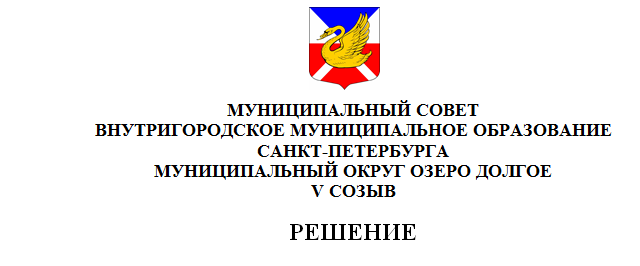 «25» октября 2017г.					                                     	№29О внесении изменений в Положение о конкурсе на замещение вакантной должности муниципальной службы в органах местного самоуправления Муниципального образования Муниципальный округ Озеро Долгое        В целях приведения муниципальных правовых актов в соответствии с действующим законодательством Муниципальный совет Р Е Ш И Л:Внести следующие изменения в Положение о конкурсе на замещение вакантной должности муниципальной службы в органах местного самоуправления Муниципального образования Муниципальный округ Озеро Долгое, утвержденное  Решением Муниципального совета от  29.09.2010 года  № 34 (далее по тексту – Положение). В подпункте д пункта 2.3. Положения слова «состоящего в кадровом резерве, сформированном на конкурсной основе» заменить словами «включенного в кадровый резерв».Настоящее Решение вступает в силу со дня официального опубликования (обнародования).Глава Муниципального образованияМуниципальный округ Озеро Долгое                                                                       В.В. Байдалаков 